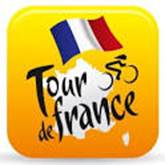 Het spel is op de wagen…………………Dat dachten we tenminste dat het daar naar toe zou gaan, maar vandaag was er nog een serene rust bij de best geklasseerden in het Algemeen Klassement.Ook best wel een serene rust in ons eigen peloton, want iedereen leek wel een rustdag ingelast te hebben. Felix’ mail kon alles normaal bijhouden, Felix zelf ook, en dat kwam hem best goed uit……Het lijkt komkommertijd, maar vandaag wordt alles anders…………………………, en voor ons Nederlanders te hopen dat die SKY-renenrs op een hoop worden gereden………, maar eerst even over naar…….Enkele reacties uit het peloton   Rustigjes, rustigjes. Waarschijnlijk wordt iedereen momenteel bevangen door de hitte want het is me daar een potje warm…………. Alecxander –Ollie- de Vos nam toch de moeite om te reageren. Alexander vindt het hoogst onbegrijpelijk dat ie in de top 10 staat van Hét Tourspel. Hij vraagt zich zelfs af of het allemaal wel klopt.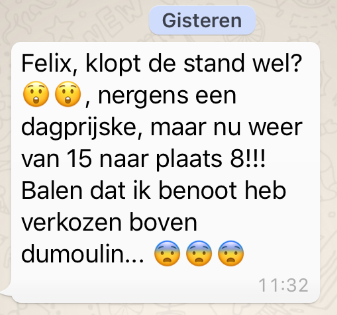 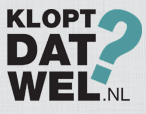 Nou Alexander, Felix denkt wel dat de stand klopt hoor…., hij weet het eigenlijk wel zeker. Hij heeft nog van niemand, in de hele Tour niet, reactie gehad dat zijn of haar toegekende punten  niet zouden kloppen. Daarnaast telt Frank Linssen in Felix’ schaduw de punten ook, en ook van Frank nog geen onvertogen woord……………Maar wat je daar schrijft dat je Benoot verkiest boven Dumoulin……, dat is toch wel heel erg bedenkelijk…… Nederlands beste ronderenner buiten je selectie zetten………. Felix zou je spontaan 20 plekken terug moeten zetten. Maar dat zal wel spontaan gaan gebeuren; dat hoopt Felix dan want dat wil zeggen dat Dumoulin nog flink aan de boom gaat schudden en meerdere keren dik in de prijzen gaat rijden………………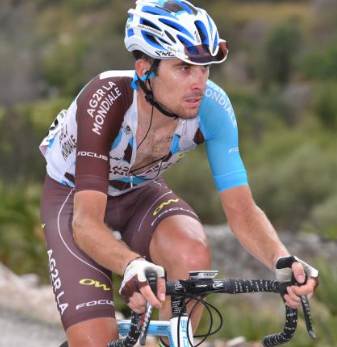 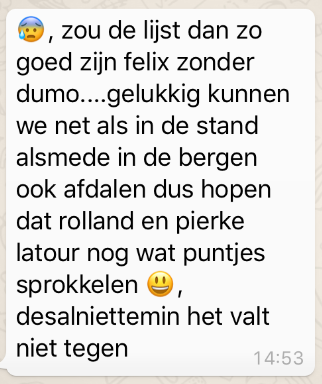                                    Pierre LatourMaar Alexander is gelukkig tot nu toe. Alleen hoopt ie dus dat Pierre Rolland en Pierre Latour nog punten gaan sprokkelen……, zou kunnen, maar het is ook wat Felix al aan Alexander meldde: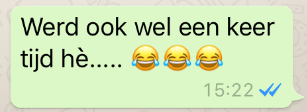 Gisterenmorgen op het werk moest Felix even langs bij Wim Erkelens, want ja, het werk gaat gewoon door. Maar uiteraard gaat het dan ook altijd even over De Tour. Na het gesprek deelt Felix Wim altijd fijntjes mee dat wat ie verteld heeft voer voor het Tourjournaal zal zijn. Het vertrouwen bij Wim was groot na de etappe van zondag want na zijn 26e  plaats die dag had hij alle vertrouwen in een goed resultaat op dinsdag. Hij had ff contact gelegd met zijn nog in De Ronde aanwezige renners, en ze beloofden beterschap………, echt beterschap is het niet geworden gisteren, maar hij zat weer goed in de middenmoot, daarover straks meer.Verder kwam Felix op Facebook een bericht tegen van Frank Dingemans. Frank was afgelopen zondag aanwezig bij Tour du Jour bij Binnen Breda aan de oude Visafslag bij de Haven. Uiteraard liet Frank 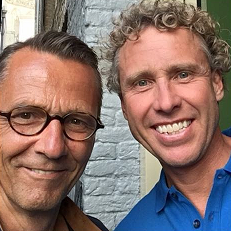 zich even met de hoofdrolspelers fotograferen; waarvan akte: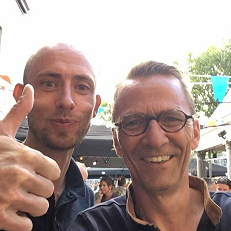 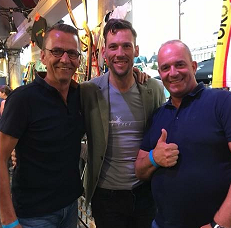 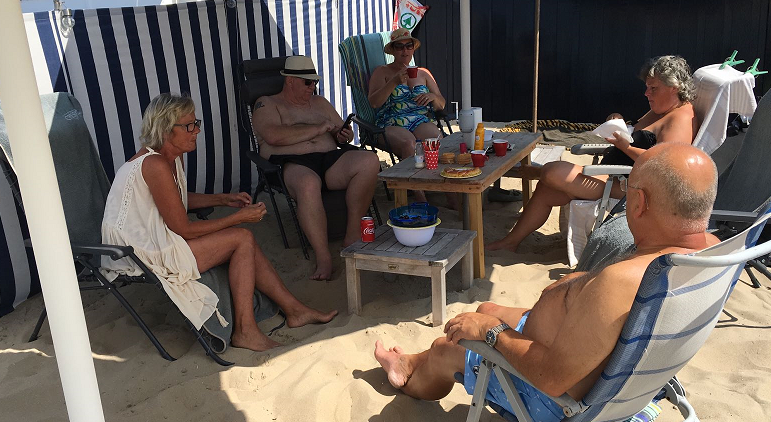 Enkele app-ers zaten vandaag op het strand; dagje vrij omdat het een verschoven feestdag was in België begreep Felix.Het zal allemaal wel, ze hadden in ieder geval een lekker dagje weer uitgezocht!!Felix heeft het fotookuh maar extra klein gemaakt………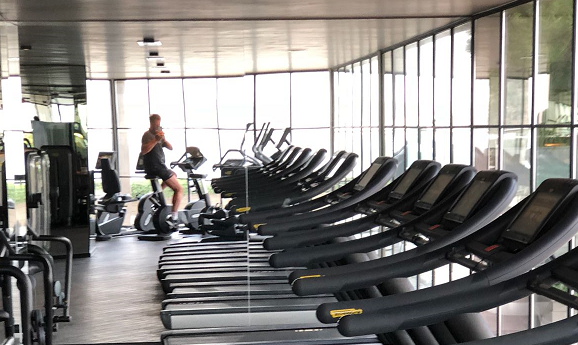 Adrie van Overveld, vertoeft met zijn gezin momenteel in Turkije. Adrie stuurde vanmorgen vroeg al zijn Work-Out activiteiten terwijl de rest van de familie nog in bedje lag. Nou die Adrie is potverdosie goed bezig zeg……, zou het daar dan niet zo warm zijn als hier misschien…………??Genoeg weer uit ons peloton, door naar……. De etappe van gisteren   Had de Tourdirectie aangegeven dat mensen die de Tour verzieken, rookbommen gooie, renners om proberen te duwen of wat dan ook, dat een boete en een gevangenisstraf van 3 jaar opgelegd kon worden.Gisteren was er door boeren uit het Staakland pur sang een demonstratie gehouden. Strobalen lagen op de weg en de Gendarmerie zou het wel ff oplossen. Demonstranten die op de weg zaten werden niet weggetrokken, nee gelijk werd de bus met pepperspray leeggespoten. Meerdere renners kregen last van de ogen omdat ook zij getroffen werden door de pepperspray……Nee, de Gendarmerie was lekker bezig……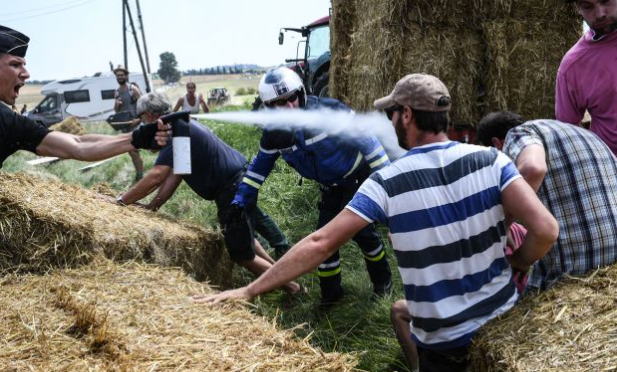 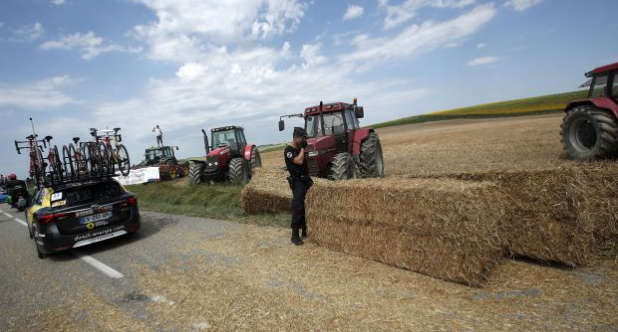 De Tour werd voor even geneutraliseerd.Na het oponthoud gaat het peloton weer ‘en route’ en na 100 kilometer onstaat een megagrote kopgroep van 47 renners. Daaronder de Nederlanders Mollema, Gesink, Minnaard, Slagter en Koen de Kort.  Maar er zaten ook andere sterke renners bij; wat te denken  van Alaphilippe, van Avermaet, Stuyven, Adam Yates, Caruso, Latour, Bo Hagen en de 2 Izagirres. 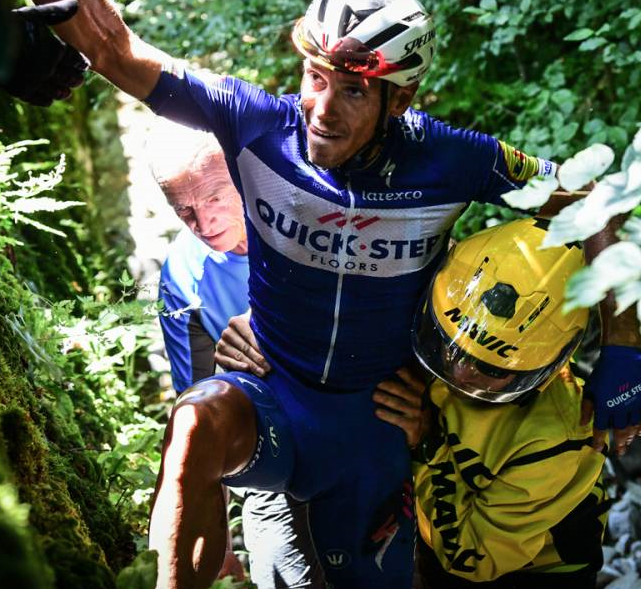 Op de Portet d’Aspet gaat Gilbert als eerste over de berg, maar in de afdaling gaat het mis. Gilbert slipt weg en duikelt over de reling een ravijntje in. Gelukkig weet ie eruit de klimmen, geholpen door een Motard. Hij rijdt de etappe wel uit, maar moet na de etappe De Tour te verlaten met ee gebroken knieschijf.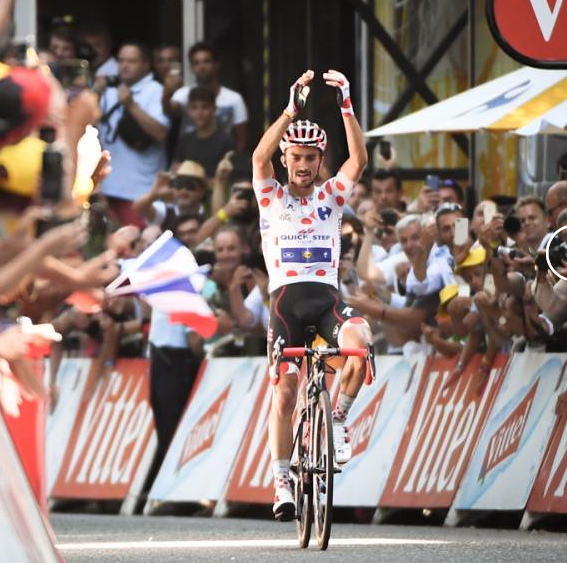 Daarna diverse uitvallen en ook onze landgentoen Mollema en Gesink roeren zich. Op de laatste berg van de dag: de Col de Portillon weet Adam Yates een gaatje te slaan en gaat als eerste de top over om nog 10 kilometer naar beneden te suizen voor de overwinning. Alahilippe voelt kans om nog wat puntjes voor de bolletjestrui binnen te harken. Dat lukt hem aardig.In de afdeling flinke malheur voor Yates, want hij valt in de afdaling en Alaphilippe gaat hem voorbij en rijdt zo naar Bagnères-de-Luchon om als eerste over de streep te gaan. Achter Alaphilippe wordt Gorka Izagirre 2e en Adam Yates toch nog 3e.Beste Nederlander is weer Bauke Mollema op plaats 4.De eerste 20 van gisteren: Carcassone – Bagnères-de-Luchon: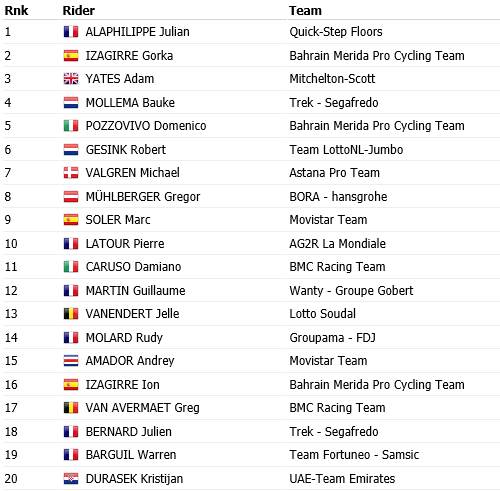 ONS TOURSPEL in etappe 16:Etappe 16 gaat niet de boeken in als de etappe met megaveel punten. De 100 werd niet bereikt. Maar wat wil je ook anders als er een forse kopgroep weg is gereden, waarvan er uiteindelijk 20 uit de greep van het peloton bleven.Onderin was er één deelnemer die geen enkele renner bij de eerste 20 had. En dat is de winnaar van Warm Trappen 2018: Jan van Dun. Voor Jan dus geen punten erbij in deze etappe. Mark Ketelaars deed het klein een stukje beter; Mark behaalde met Barguil 2 hele punten en ook voor Dick Rombout was het lastig. 11 punten in deze etappe voor Dick.De dagwinnaar van gisteren scoorde 95 punten. Hij heeft de nummers 1 t/m 4, 10 en 11 in zijn selectie en scoort dus met Alaphilippe, Gorka Izagirre, Adam Yates, Mollema, Latour en Caruso. En dat is wederom Thuur/Tour van de Goor. Thuur, weer 3 euro voor jou erbij!!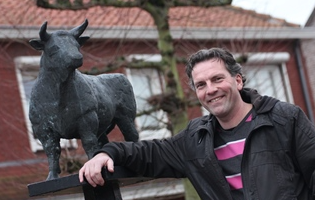 De 2e plaats is voor ons Gemeenteraadslid Arjan Buijsen. Eergisteren sprak Felix Arjan nog, die toen klaagde dat zijn renners er niks van bakten, maar gisteren was het al een stukkie anders. Arjan behaalde 70 punten en ontvangt 2 euro.De 3e plaats, met 65 punten is Nico –Frits de Farmer- Hoogerwerf. Eurootje voor Nico!!                                     Arjan bij de Ossendrechtse OsDe uitslag van gisteren (etappe 16): De tussenstand in het Algemeen Klassement na etappe 16:Wisseling van de wacht na etappe 16. 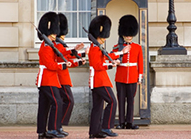 De gele trui moet door Wilfred Luijckx worden uitgetrokken. Deze gaat over naar Frank Dingemans die een lekkere 16e etappe had. Kees van Tiggelen stond na etappe 15 op plaats 2, Kees is ook een plaatsje gezakt en staat nu 3e.Willy van As en Robbert Klaassen hadden ook een goede 16e etappe en zij staan 4e en 5e.De complete tussenstand in het Algemeen Klassement na etappe 16:De etappe van vandaag: Etappe 17Na gisteren de 1e Pyreneeën-etappe verreden te hebben, stappen we vandaag op voor etappe 2 in de Pyreneeën. EN DAT WORDT EEN SPECTACULAIRE.En waarom dan wel zullen jullie denken………………………Het is er eentje waarbij pas om 15.10 uur opgestapt hoeft te worden door de renners………En hoe kan dat dan………Nou, de etappe is slechts 65 kilometer lang. Da’s dan een eitje zul je denken………, nou mooi NOT.Er wordt gestart in Bagnères de Luchon (de aankomstplaats van gisteren) en we gaan dan naar Saint-Lary-Soulan, oftewel: de Col du Portet. En klimmend moeten in totaal bijna 39 kilometer worden afgelegd……………………… 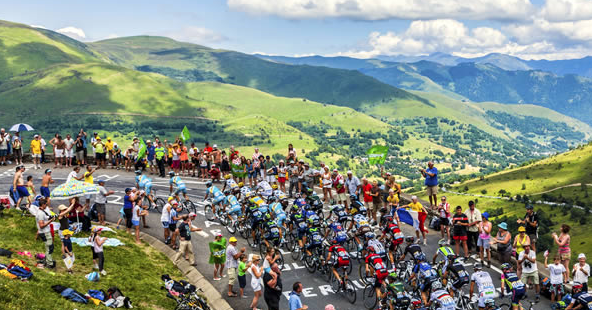 Te beginnen met de Montée de Peyragudes. Dat is er eentje van 1e categorie van 14,9 km. lang met een gemiddelde stijging van 6,7%. Dan pakken we daarna nog een berg van 1e categorie: de Col de Val Louron-Azet. Die is wat korter, maar ook wat steiler: 7,4 km en 8,3% gemdiddelde stijging.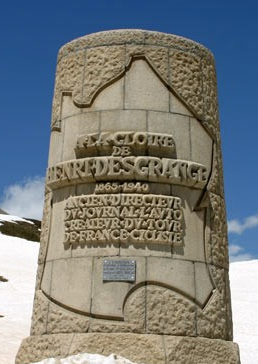 En dan komt de reus en zo gaan we het dak van De Tour bereiken: de Col de Portet. Die ligt op 2.215 meter hoogte. Een klim van 16 kilometer die gemiddeld 8,7% stijgt. Een magnifieke berg waar bovenop de ‘Souvenir Henri Desgrange’ is te verdienen (wie bereikt als eerste het dak van de Tour)In deze etappe zal de start eenzelfde opstelling hebben als bij de Formule 1. De eerste 20 renners zullen schuin achter elkaar op de eerste startrij worden geplaatst. En het gaat gelijk omhoog, dus is het zaak voor de helpers om ASAP voorin te komen, en of dat lukt……………??Belooft dus een hele mooie etappe te worden met spektakel. Waar om 15.10 uur gestart wordt….., de finish is rond tien vóór half zes.En tot slot nog even dit…..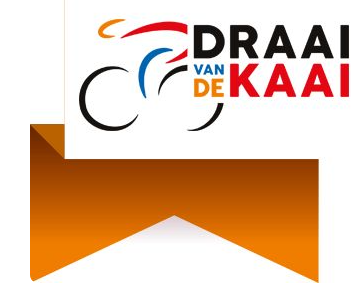 We zijn een paar dagen verstoken geweest van een extra prijs. Dan komt dat mooi uit, want vandaag gooien we er weer 2 Draai voor de Kaai-kaarten in.Degene die vandaag de 4e plaats in het dagklassement pakt, die gaat met de 2 kaarten aan de haal……Een extra reden om vandaag vroeg aan de buis gekluisterd te zitten……………Veel kijkplezier allemaal!!!À demain.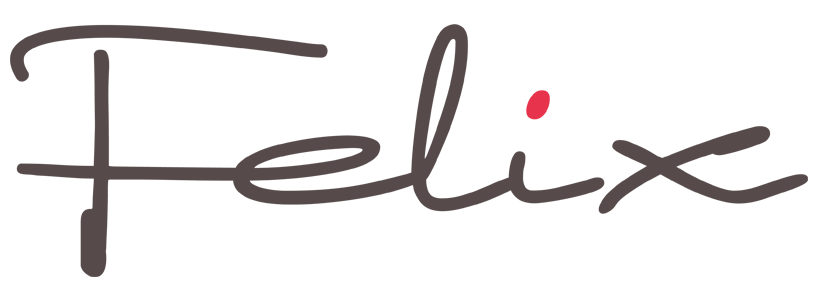 NaamPunten       in Et. 161Arthur van de Goor952Arjan Buijsen703Nico Hoogerwerf654Corné Lodiers615Peter Kwaaitaal616Frank Linssen617Casper Pruijn618Corné Bolluijt619Tjerk Borremans6110Robert Reuvers5911Robbert Klaassen5912Willy van As5913Rob van Haperen ***5914Marc van Loon5815Niek Iversen5716Karlijn Stultiens5717Jac Borremans5718Robert Janssens5719Martijn van den Berg5520Frank Dingemans5521Harm Rieske5522Richard Slabbekoorn5523Erik van der Lee5524Samantha van der Lee5525Richard van Stel5526Thijs Goossens ***5527Ellen Roedelof5428Eric Konings5129Perry Clarijs5130Wesley Verbraak5131Annette de Mooij4932Stefan van der Sanden4633Stan Hoogerwerf ***4534Erik-Jan de Bruijn4435Niels Adriaansen ***4436Paulien Klaassen4437Martine vd Nieuwenhuijzen4338Piet Vermeulen4339Sjaak van den Berg4240Jim van den Bogaert ***4241Kees van Tiggelen4142Henny vd Lee4043Peter Adriaansen4044Michael de Raaff4045Mark Almekinders4046Ilse van Ginneken4047Kees van Ginneken4048André Maas4049Jean-Pierre van Bergen4050Roger Groffen4051Welmer Boer4052John Verbraeken3953Marc Augustijn3954Linda Prop3955Martin Tijsma3956Peter Palinckx3957Anton van Schaik3858Ronald Withagen3859Wilfred Luijckx3860Linda Rieske ***3861Erik Roest3862Johan Mathijssen3863Coen Pijpers3864John van der Poel3865Eric Goossens3866Jelle Goossens ***3867John Kerstens3768Sander Kerstens ***3769Alexander de Vos3770Lucien Klerkx3771Peter van Oirschot3572Rien Brans3573Davy van Puyvelde3574Sjack van den Hout3575Nick Orlando3476Wim Erkelens3277Peter de Wilde2978Jan Bus2679Jeanne Kerstens2680Mark Alberti2481Jack Suijkerbuijk2482Ronald Groesbeek2383Adrie van Overveld2284René van den Bogaert2285Wim Hendrickx2086Liesbeth Clarijs1987Niels van Elzakker1888Tommie Withagen1889Jan Schuurbiers1890Johan de Bruyn1891Roma Lucas1892Jules Theuns1893Broers van Hoven1894Roger Withagen1895Teun van Ginderen1896Jos Bogers1897Marc Nuijten1898Dick Rombout1199Mark Ketelaars2100Jan van Dun0NaamTotaal        ná Et. 15Punten       in Et. 16Totaal         ná Et. 161Frank Dingemans14505515052Wilfred Luijckx14613814993Kees van Tiggelen14574114984Willy van As14335914925Robbert Klaassen14195914786Thijs Goossens ***14035514587Sjaak van den Berg14154214578Harm Rieske13995514549Jack Suijkerbuijk142124144510Alexander de Vos140637144311Anton van Schaik140138143912Martijn van den Berg138055143513Jean-Pierre van Bergen139440143414Jan Bus140226142815Rob van Haperen ***1368591427John van der Poel138938142717Tjerk Borremans136461142518Rien Brans138835142319Linda Rieske ***138438142220Stefan van der Sanden137546142121Mark Almekinders137740141722Robert Reuvers1353591412Mark Alberti138824141224Niek Iversen135457141125Frank Linssen134561140626Karlijn Stultiens134557140227Marc Nuijten138018139828Casper Pruijn1335611396Roger Groffen135640139630Peter van Oirschot135935139431Erik Roest135538139332Eric Goossens135438139233Erik-Jan de Bruijn1342441386Nico Hoogerwerf132165138635Stan Hoogerwerf ***1338451383Davy van Puyvelde134835138337Linda Prop134139138038Jules Theuns136118137939Jim van den Bogaert ***133342137540Jos Bogers135518137341Jelle Goossens ***133438137242Michael de Raaff133040137043Johan de Bruyn135018136844Marc van Loon130758136545Paulien Klaassen131944136346Johan Mathijssen132438136247Ronald Withagen132138135948Teun van Ginderen133518135349Roger Withagen132818134650Coen Pijpers130638134451Jan van Dun13420134252Nick Orlando130534133953René van den Bogaert131622133854Broers van Hoven131718133555Richard Slabbekoorn1279551334Wesley Verbraak128351133457Samantha van der Lee1275551330Eric Konings126951132059Corné Bolluijt1258611319Ilse van Ginneken127940131961John Verbraeken127839131762Henny vd Lee127640131663André Maas127540131564Erik van der Lee1256551311Peter Palinckx127239131166Piet Vermeulen126243130567Sander Kerstens ***126237129968Corné Lodiers1233611294Peter Kwaaitaal1233611294Niels van Elzakker1276181294Mark Ketelaars12922129472Wim Hendrickx127220129273Robert Janssens123257128974Richard van Stel123255128775Tommie Withagen126718128576Sjack van den Hout124435127977Annette de Mooij122949127878Peter Adriaansen123640127679Arthur van de Goor117495126980Jeanne Kerstens1241261267Lucien Klerkx123037126782Peter de Wilde123729126683Jan Schuurbiers123018124884Kees van Ginneken120540124585Ellen Roedelof117654123086Jac Borremans116857122587Roma Lucas120618122488Martin Tijsma117939121889John Kerstens116537120290Perry Clarijs114951120091Marc Augustijn1158391197Welmer Boer115740119793Niels Adriaansen ***114044118494Dick Rombout116711117895Ronald Groesbeek114823117196Liesbeth Clarijs113719115697Arjan Buijsen106570113598Adrie van Overveld103922106199Martine vd Nieuwenhuijzen981431024100Wim Erkelens64132673